Chapter 19: The New South and Industrializing WestDirections: Use chapter 19 to answer the questions. Write in complete sentences. (use separate paper if you need more writing room)Introduction- read page 319 and answer this question:Describe the industrial changes in the north, south, and west:North-South-West-The “New South”- read this section and answer the question:What were the two components of the New South?Southern Industries- read this section and answer the questions:Write down TWO facts about each of the industries of the south:Railroads-Iron Production-Cotton and textiles-Industrial Failures-Southern Urbanization- read this section and answer the questions:What factor promoted growth in Birmingham, Alabama?Why was there not enough industry in the south to merit (allow for) continued expansion?Segregation in the New South- read this section and answer the question:What were black and white Americans competing for? Racial Disenfranchisement- read this section and answer the questions:What was the “Second Mississippi Plan?”Give 3 examples of how southern state laws prevented Black Americans from voting.Jim Crow Segregation- read this section and answer the question:What were Jim Crow laws?Plessy v. Ferguson- read this section and answer the questions:What act did Plessy intentionally violate?What was the court ruling? What does “separate but equal” mean?Lynching- read this section and answer the question:What is lynching?African American Responses- read this section and answer the questions:What was the Atlanta Compromise?What was Booker T. Washington’s opinion on segregation/integration?Why did Ida B. Wells- Barnett lead a crusade against lynching?What was W.E.B. Du Bois’ Niagara Movement?What was the NAACP?The Myth of the Lost Cause- read this section and answer the question:What did Edward Pollard write about in his book The Lost Cause?African American Cultural Life- read this section and answer the questions:What is Juneteenth?What were the central concerns of southern Blacks in the late nineteenth century?Black Literacy and Educational Institutions- read this section and answer the questions:What was one of the most important goals of African Americans after the Civil War?What was the Tuskegee Institution? Who started it?Religious Life- read this section and answer the question:What were the largest religious dominations of African Americans in the South?Turn to page 329: Outsiders in the Industrializing WestSubjugating the Plains Indians- read this section and answer the questions:What treatment did Native Americans receive from white Americans that was similar to the treatment of African Americans?Explain the events of the Sand Creek Massacre.What was “conquest through kindness?” What happened if the Native Americans did not meet these expectations?The Dawes Act- read this section and answer the questions:Explain the components of the Dawes Act:Was the Dawes Act successful?Dire Circumstances- read this section and answer the question:How did the loss of so many bison affect the Native Americans?Last Attempts at Resistance- read this section and answer the questions:What was the Ghost Dance? Why was it important?Explain the events of the Wounded Knee Massacre:The Chinese Exclusion Act- read this section and answer the questions:Why did Chinese immigrants begin moving to the west in the 1850s?What percentage of railroad workers were Chinese?What was the Chinese Exclusion Act of 1882? In 1898 what did the Supreme Court rule?Extra Credit: 19th Century Political CartoonDirections: Choose one minority group (African Americans, Native Americans, or Chinese Americans) to create a political cartoon that represents their treatment in America during the 19th century. Note: political cartoons are meant to be exaggerated truths in order to gain public attention. See the example below, but do not copy it!!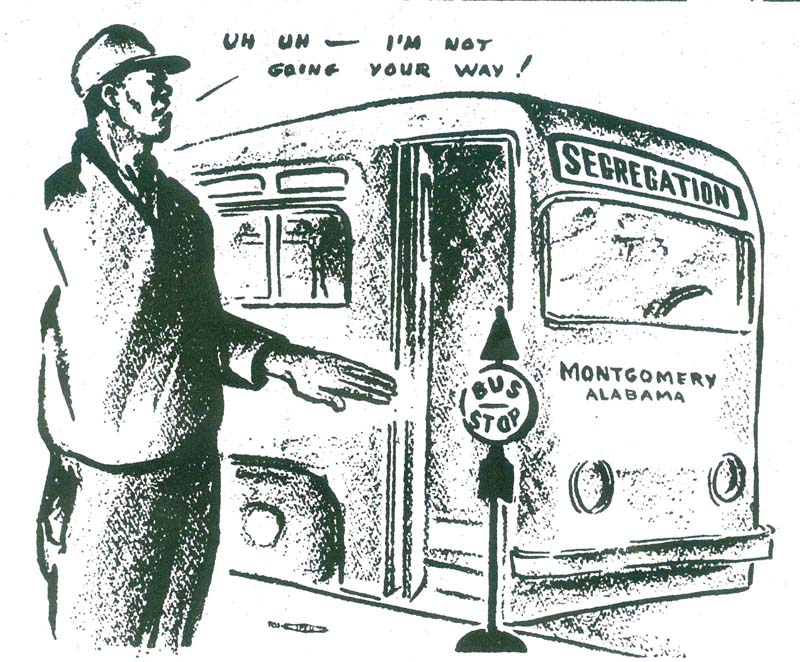 